VETO 2015Packet by [Ask Shelby About Our Cute Pangolin-Related Name]Questions By Dennis Beeby, Ian Dewan, Aaron Dos Remedios, and Shelby RobertTossups1.  This paper posits that non-locals choose chain restaurants while a local can choose a place they prefer. This work’s author uses its central principle to explain extortionate interest rates charged by local moneylenders in places like rural India. This work later won its author an Economics Nobel despite being twice rejected by journals for triviality. This work uses welfare economics principles and adverse selection to argue in favour of medicare. This work posits a modified reappearance of Gresham’s Law, with the added caveat that only one party knows bad from good. This work shows that utility-maximizing trades will not occur in the absence of symmetric information. For 10 points, name this paper by George Akerloff about quality uncertainty in the used car market.ANSWER: The Market for Lemons: Quality Uncertainty and the Market Mechanism 2.  The protagonist of this work often refers to his Sidney’s catalogue and has the experience of climbing up a mountain, but is struck by a falling rock. In this work, J. R. Isidore is disturbed when Pris starts to cut the legs off of a spider, meanwhile Irmgard watches television, learning that Mercer and Buster Friendly might not be human. The protagonist in this novel owns a Pennfield mood organ and measures reaction time and empathy with the Voigt-Kampf test to identify the Nexus-6 title creatures, which have escaped from Mars to Earth. For 10 points, name this novel in which Rick Deckard ponders the existence of the title ersatz ovine, written by Phillip K. Dick and adapted into Blade Runner.ANSWER: Do Androids Dream of Electric Sheep3.  Kai Seigbahn invented a form of spectroscopy that uses this effect and bombards a sample with X-Rays.  Robert Milliken used this effect to measure the value of Planck’s constant and his study of this effect won him a 1923 Nobel.  This effect does not produce current when kinetic energy is less than the stopping potential, which is equal to the product of frequency and Planck’s constant minus the work function.  Planck’s relation describes how the magnitude of this effect is proportional to the frequency and not the intensity of the incoming photon.  For 10 points, name this effect wherein a photon striking a metal causes it to release negatively charged particles.ANSWER:  photoelectric effect [accept X-Ray photoelectron spectroscopy before the first mention of “Planck’s constant”]4.  This man tried four times to win the Prix de Rome, finally succeeding with Erasistratus Discovering the Cause of Antiochus’ Disease.  In his final painting, Cupid unlaces the sandals of the title figure, while three nude women hold his shield, bow and helmet, and Venus placed a wreath on his head.  The Roman salute first appeared in a painting by this artist which has a hand grasping three swords at its focal point, and it also appears in his The Distribution of the Eagle Standards. Many of his paintings were political, including portraits of Napoleon and a certain dead politician, and The Lictors Bring to Brutus the Bodies of His Sons. For 10 points, name this French neoclassical painter of Mars Disarmed by Venus and the Three Graces, The Oath of the Horatii, and The Death of Marat.ANSWER: Jacques-Louis David5.  This man twice received telegrams urging his immediate return reading periculum in mora. Early in his career, this man contributed to the Kreutzzeitung newspaper with his early patrons the Gerlach brothers. This man’s government enacted the world’s first old age pension system. This man’s successors allowed his Reinsurance Treaty to lapse, which this man signed with Russia following the collapse of the League of the Three Emperors. The passing of the May laws began his fight against the Catholic Church in the Kulturkampf. This man proclaimed the creation of Empire in the Hall of Mirrors after a war which began when he edited the Ems Dispatch. For 10 points, name this German Iron Chancellor. ANSWER: (Prince or Count) Otto von Bismarck-Schönhausen6.  In 2014, the WTO ruled that this country’s restrictions on rare earth metal exports were illegal. British businessman Neil Heywood was murdered by the wife of a corrupt official in this country. This country’s police recently deported 20 tourists from its city of Ordos after apparently mistaking a Genghis Khan documentary for a terrorist video. This country launched a new regional infrastructure investment bank seen by some as a rival to the World Bank. This country’s government recently banned initial public offerings and barred major investors from selling shares for six months after its main stock market fell 30% in a month. For 10 points, name this home of Bo Xilai, where all kinds of stock market volatility is occurring in Shanghai.ANSWER: People’s Republic of China [or Zhongguo; or Zhonghua Renmin Gongheguo; do not accept or prompt Republic of China]7.  At one point in this poem, the author is whisked onto a ship where he sees “the man we loved […] but thrice as large as man he bent” and in another instance, the poem describes the sea carrying a “dark freight, a vanished life”. This poem marks the passage of time with three Christmases and ends with the “white-faced halls” of the poet’s sister’s marriage. Written in the namesake stanzas of ABBA quatrains of iambic tetrameter, this poem suggests “There lives more faith in honest doubt, / Believe me, than in half the creeds.” Written following the death of the author’s friend Arthur, for 10 points, name this poem which describes “Nature, red in tooth and claw” and proclaims “Tis better to have loved and lost / Than never to have loved at all” by Alfred, Lord Tennyson.ANSWER: In Memoriam A.H.H.8.  This man lost an eye at the successful siege of Methone. As a youth, this man was a hostage at Thebes and received an education from Epaminondas. This ruler’s troops unsuccessfully besieged both Perinthus and Byzantium. His troops slaughtered the Phocians at Crocus Field, winning the Third Sacred War and resulting in his appointment as archon of Thessaly. This general created a longer pike called the sarissa for his phalanxes. This founder of the league of Corinth was the target of several speeches by Demosthenes. His forces won the battle of Chaeronea against the Greek city-states. For 10 points, name this ruler of Macedon, the father of Alexander the Great.ANSWER: Philip II of Macedon [prompt on “Philip”]9.  This team’s 1948 incarnation is the only team to complete a perfect regular season; this team capped that year with its first Grey Cup defeating the Ottawa Rough Riders. One-time quarterback and current offensive coordinator Dave Dickinson will become this team’s head coach next season, replacing the retiring John Hufnagel. Before moving to the Lions, Wally Buono coached this team for thirteen seasons. During the 1990s, Jeff Garcia and Doug Flutie led this team, originally known as the Bronks, to two Grey Cups. This team’s star running back Jon Cornish is the three-time reigning Most Outstanding Canadian. For 10 points, name these reigning Grey Cup champions who contest the Battle of Alberta with the Edmonton Eskimos.ANSWER: Calgary Stampeders [accept either; accept Calgary Bronks before mention]10.  This state’s town of Garminsch-Partenkirchen near the Zugspitze mountain is a popular mountain resort destination.The city of Bayreuth in this sub-national polity holds an annual festival performing works by Richard Wagner. A building in this state served as an inspiration for Disneyland’s Sleeping Beauty Castle despite never being finished. That castle was built for a king of this polity who drowned on Lake Berg; the castle is Neuschwanstein. An annual celebration in this state originally celebrated the marriage of its crown prince and took place in the Theresienwiese before adding a bunch of features which we now call Oktoberfest. For 10 points, name this southern German state whose capital is Munich. ANSWER: Free State of Bavaria [or Freistaat Bayern]11.  A bandit in this work is seen reading Caesar’s Commentaries and Plutarch’s Life of Alexander. The servant Barrois is the third victim of poison in this work following the St-Merans. This work’s title character states that all human wisdom is contained in the words “wait and hope”. The protagonist of this work saves his former boss Pierre Morrel from suicide by secretly paying off his debts. The testimony of Haidée in this novel reveals the treachery of the count of Morcerf in the death of Ali Pasha, which followed treasons at Waterloo, in Spain and a betrayal at Marseille by Fernand Mondego. For 10 points, name this work by Alexandre Dumas, père, about the imprisonment and revenge of Edmund Dantès.ANSWER: The Count of Monte Cristo [or Le Comte de Monte-Cristo]WARNING:  TYPE OF WORK AND COMPOSER REQUIRED12.  The similarity between a part of one work of this type by this composer and the folk song “Oj Jelena Jelena” has led musicologists to theorize that this composer was Croatian.  That work of this type follows one in E flat major that opens with a prominent timpani roll and another noted for the bassoons and strings playing a continuous pulsing rhythm in its second movement.  One of these works instructs each musician to snuff out a candle in its final movement, while yet another features a second movement introduction played entirely piano except for a sudden fortissimo chord.  For 10 points, name these 104 works that include the “Drumroll,” “Clock,” “Farewell,” and “Surprise.”ANSWER: symphonies by Joseph Haydn [prompt on partial answer]13.  A 1936 paper by Richardson showed that this molecule was necessary for the anaerobic growth of Staphylococcus aureus, and Hidalgo et al suggested using this molecule to detect lactic acid bacteria contamination in tomatoes.  A sulfated form of this molecule inhibits thyroid peroxidase in drugs used to treat Graves’ disease while a 5-fluoro form of this molecule inhibits thymidylate synthase in an anti-cancer drug.  This molecule forms wobble pairs with hypoxanthine and guanine in a molecule where three of this molecule, which lacks a 5 prime methyl group, is a codon for phenylalanine.  For 10 points, name this demethylated form of thymine, a nucleobase that pairs with adenine in RNA.ANSWER;  uracil [accept guanine before “lactic acid bacteria contamination” is read]14.  This man survived an assassination attempt while on the Ninth Crusade. Among the many castles this man had built in one region, a  castle at Caernafron was the lone to fall during a revolt against this man led by Madog. This man imposed the Statute of Wales following his victory over Llywelyn, completing the conquest of Wales. This victorious commander at the Battle of Evesham expelled the Jews from his kingdom in the Edict of Expulsion. He arbitrated in favour of John Balliol in the Great Cause, which eventually led to military engagements at Stirling Bridge and Falkirk against William Wallace. For 10 points, name this English king known as the Hammer of the Scots.ANSWER: Edward I [or Edward Longshanks; prompt on Edward]15.  Canada’s most recently designated national historic site was built by Fred Brewster at Maligne Lake in this province. The Beaver Hills Dark Sky Preserve was created at Elk Island National Park in this province, which also contains the world’s largest dark sky preserve within Canada’s largest national park. Tourists can visit the Prince of Wales Hotel in this province, within Waterton Lakes National Park, as well as the nearby Bar U Ranch. This province is home an endangered hot springs snail and the birthplace of Canada’s national parks at Cave and Basin National Historic Site. For 10 points, name this province which contains the national parks of Jasper and Banff.ANSWER : Alberta16.  Following the 1964 Rose Report, members of a community in this province were relocated and their neighbourhood was bulldozed. William Hall was the first person of African descent and the first person from this province to receive the Victoria Cross. Renowned singer Portia White was born in this province. The No. 2 Construction Battalion, the only all-black battalion in Canada, was stationed in this province’s town of Truro. Its community of Birchtown welcomed many black loyalists and it was the destination of 600 Jamaican Maroons. At the Roseland Theatre in this province, Viola Desmond refused to leave a whites-only section of a theatre in New Glasgow. For 10 points name this maritime province once home to the community of Africville in Halifax.ANSWER: Nova-Scotia [or Nouvelle-Écosse]17.  One form of these entities’ motion can be described by Glen’s law and while another form of these entities’ motion leads to isostatic rebound.  Calving can contribute to the motion of these entities while these entities can indirectly aid their own motion in a process known as basal sliding.  The surface mass balance, which is the difference between accumulation and ablation, determines the type of motion of these entities. Eskers are formed by runoff from these entities, while sediment buildup at the snout of these entities lead to the formation of terminal moraines when these entities recede.  For 10 points, name these large, moving bodies of ice.ANSWER:  glaciers18.  One ruler of these people conquered the Atlantean city of Cerne and defended it against the Gorgons before later being slain by the former Thracian Mopsus.  Some accounts state that these people frequently captured Gargarian slaves and mated with them.  Diomedes threw one of these peoples’ bodies into the Scamander after Thersites ridiculed Achilles’ treatment of it.  Heracles’ 9th labour was to steal a magical girdle from one of these people.  One etymology of these peoples’ name comes from a modification they made partly to improve their skill with a bow.  For 10 points, Penthesilea and Hippolyta were among the rulers of which one-breasted female warriors?ANSWER:  Amazons19.  In this movie, one character notes that she intentionally failed Russian literature three times, while another character implies that Tina Turner slept with John Mayer.  A car cuts off a character who paddles across a lake to declare her love in this movie, while Anna Camp runs a wilderness retreat in a reprisal of her role of Aubrey Posen.  The protagonist of this movie works as an intern who helps Snoop Dogg record a Christmas album, and the central group, with the help of the Hailee Steinfeld-played Emily, defeats the German “Das Sound Machine” in a music competition.  For 10 points, name this 2015 sequel starring Anna Kendrick as acapella captain Beca Mitchell.ANSWER:  Pitch Perfect 220.  In one story, this character was not born but came down out of the sky like thunder and did the Great Rearrangement and made the Great Emptiness for his children. In college, this man distinguishes himself from the neurotypicals and is recruited by the Watson and Crick Institute. This character attends Pillar’s funeral in secret and later recruits White Sedge and Ivory Bill to work with him at RejoovenEsense. This man creates the JUVE virus and uses an image of child porn as a lilypad to access information from the grandmaster’s chatroom in Extinctathon. For 10 points, name Jimmy’s closest friend who kills Oryx in a Margaret Atwood dystopia.ANSWER: Crake [also accept Glenn]21.  In data analysis, the notion that it becomes difficult to derive meaningful results from a set of data with a high value for this quantity is called the “curse of” this quantity.  The maximal length of a chain of prime ideals equals the Krull version of this quantity for a commutative ring.  The Koch snowflake has a value of log(4)/log(3) for this quantity according to a definition by Hausdorff.  The sum of this value for the kernel and image of a matrix A equals the number of columns of A according to the rank-nullity theorem.  For 10 points, name this quantity equal to the cardinality of a vector space’s basis, which is 3 for a space represented using real x, y, and z coordinates.ANSWER:  dimension [accept word forms; prompt on “number of variables” before “curse of this quantity”]22. After he leaves this place, one person is told by God that “as long as the earth endures...day and night will never cease.”  The Hebrew word koper is used to refer to a smearing with pitch in this place, whose name is also the first of two biblical uses of the word teba.  God tells people leaving this place that “whoever sheds human blood by humans shall their blood be shed” before asking them to “be fruitful and increase in number.”  This place, which measures 300 by 50 by 30 cubits, is where a man sent out a raven and a dove, the latter of which returned with an olive branch.  For 10 points, name this place that also carried animals to repopulate the earth after the great flood.ANSWER:  Noah’s arkNOTE TO MODERATOR: Please read the prompt line carefully before reading the tossup23.  One edition of this program established a venture capital fund to increase financing for innovative businesses. Billionaire Matty Moroun has tried various means to sabotage a new bridge at Windsor-Detroit funded through this program. As part of this program, labour-market agreements were renegotiated into the Canada Job Grant. This program has resulted in numerous commitments to roll back red tape and sign free trade treaties with countries like Honduras and Colombia. Early editions of this program resulted in over $60 billion of stimulus spending. This program established the recently enacted Universal Childcare Benefit. To much criticism, the government has spent tens of millions of dollars promoting this program. For 10 points, the Harper Government clearly has to do a better job of advertising what balanced budget, low-tax plan for jobs, growth and long-term prosperity?ANSWER: Canada’s Economic Action Plan [prompt generously on descriptive answers like “Conservative Economic Policy” or “Conservative Budgets”, since some budget bills, but not all, have had that title. If they don’t get it, neg them as though you are a Conservative Party ad maker and the unlucky soul is Justin Trudeau. That is to say, mercilessly. You should complement them on their hair, though.] 24. The holder of this office, certain Royals, and judges while performing their duties are the only people whose killing is automatically treason, and it is the highest paid ministerial office. The only Great Officer of State who outranks this person is the Lord High Steward, an office that is usually vacant. The incumbent, Michael Gove, is only the fourth non-peer to hold the office since 1578, and since 2007 it’s holder has also been Secretary of State for Justice. This person was formerly the most senior judge in the UK, and presided over the principal court of equity. Until the creation of the post of Lord Speaker, the holder of this office presided over sittings of the House of Lords. For 10 points, name this ministerial office of the United Kingdom, formerly the chief justice of the Court of Chancery.ANSWER: The Lord High Chancellor of Great Britain [do not accept Chancellor of the Exchequer]Bonuses1. Former Greek Finance Minister Yanis Varoufakis accused this man of trying to force Greece out of the Eurozone. For 10 points each:[10] Name this German Finance Minister. He continues to state his view that Greece is better off outside the Euro.ANSWER: Wolfgang Schäuble[10] Schäuble offered to swap Greece for this place. This island lacks access to Chapter 9 bankruptcy.ANSWER: Commonwealth of Puerto Rico[10] This country went through five presidents in a week while defaulting in 2001-2. You can now buy a game called “Vultures, a Game for People Without Scruples” here, in an allusion to the “vulture funds” demanding repayment on the defaulted debt.ANSWER: Argentina [or Republica Argentina; or Argentine Republic]2. Answer the following questions about dimethyl sulfoxide for 10 points each.[10] DMSO is used alongside a triethylamine to oxidize a secondary alcohol to a ketone in this reaction named for a American chemist.  The strong odour of DMSO is one of the distinguishing features of this reaction.ANSWER: Swern oxidation[10] The Swern oxidation is usually performed under a fume hood due to the toxicity of this product, a clear, odourless gas.  This heteronuclear, diatomic gas is also a product of incomplete combustion.ANSWER: carbon monoxide [or CO][10] This chemist was the first to synthesize DMSO in 1866.  A rule named for this chemist, who feuded with Markovnikov, states that an elimination reaction will favour the alkene product with the more highly-substituted double bond.ANSWER: Alexander Zaitsev3.  At this battle, a stampede of 1000 cattle failed. For 10 points each:[10] Name this Moroccan victory, where the invaders’ gunpowder weaponry startled the cattle and then slaughtered their opponents.ANSWER: Battle of Tondibi[10] This empire disintegrated following the Battle of Tondibi. It had earlier displaced the Mali Empire.ANSWER: Songhai Empire[10] 20 years earlier, the Moroccans had defeated this country at the battle of Alcacer Quibir, sometimes called the battle of the Three Kings.ANSWER: Kingdom of Portugal and the Algarve [or Reino de Portugal e dos Algarves]4. This statue is meant to represent the heritage of the Aboriginal people of the Queen Charlotte Islands and has been featured on the Canadian $20 bill. For 10 points each:[10] Name this statue of a canoe full of people, with bronze castings on display at the canadian embassy in Washington and the Vancouver International Airport, with a plaster copy at the Canadian Museum of History.ANSWER: The Spirit of Haida Gwaii the Black Canoe; or The Spirit of Haida Gwaii the Jade Canoe[10] The Spirit of Haida Gwaii was created by this Haida artist, also known for Bear Mother and Raven and the First Men.ANSWER: Bill Reid[10] Also known as the “Picasso of the North”, his painter, founder of the Woodlands School and the Indian Group of Seven, has painted on birchbark and moose hide and is known for works like Androgyny.ANSWER: Norval Morrisseau [or Jean-Baptiste Norman Henry Morrisseau or Copper Thunderbird or Ozaawaabiko-binesi or Miskwaabik Animikii]5. “Mariposa is not a real town. On the contrary, it is about seventy or eighty of them. You may find them all the way from Lake Superior to the sea.” For 10 points each:[10] Name the short story cycle which chronicles the likes of Josh Smith, the Reverend Mr. Drone and the bank teller Peter Pupkin in the small town of Mariposa.ANSWER: Sunshine Sketches of a Little Town [prompt on Sunshine Sketches][10] This companion piece to Sunshine Sketches begins in the Mausoleum Club where the previous book ends. It contains such stories as “The Yahi-Bahi Oriental Society of Mrs. Rasselyer-Brown” and “The Great Fight for Clean Government”.ANSWER: Arcadian Adventures with the Idle Rich [prompt on Arcadian Adventures][10] This Canadian humourist, native of Orillia, and political economist penned Sunshine Sketches and Arcadian Adventures.ANSWER: Stephen P. H. Butler Leacock6. Answer some questions about the glory of the kings of the Spear-Danes in days gone by, for 10 points each.[10] This Old English poem in alliterative verse that describes how the title Geat defeats the monster Grendel, Grendel’s mother, and a dragon.ANSWER: Beowulf[10] Beowulf kills Grendel because he is attacking the mead-hall Heorot built by this king of the Danes.ANSWER: Hroðgar [or Hrothgar][10] This man revolutionized modern Beowulf studies with his lecture “Beowulf: The Monsters and the Critics,” and also wrote an essay “On Translating Beowulf,” and his own translation, which was edited and published by his son Christopher.ANSWER: John Ronald Reuel Tolkien7.  Are you ready kids? It’s time to combine Shelby’s love of philately and cute animals! Identify the animals on these stamps for 10 points each.  You have 30 seconds.[10] ($1.00 stamp) ANSWER: Burrowing Owl[10] ($1.20 stamp) ANSWER: Mountain Goat[10] ($2.50 stamp) ANSWER: Elk [or Wapiti]8. This work describes the nature of God, concluding that the first cause of the universe must have understanding so that it can consider all worlds and must have a will if it was able to choose one among those worlds. For 10 points each: [10] Name this work of philosophy which posits that this is the best of all possible worlds.ANSWER: Theodicy [orThéodicée or Essays of theodicy on the goodness of God, the freedom of man and the origin of evil or Essais de Théodicée sur la bonté de Dieu, la liberté de l'homme et l'origine du mal][10] This other work by the same man suggested that beings are only real are “mind-like” simple substances with perception and appetite and that all bodies and motions are a result of their actions, suggesting the world is made up of tiny particles.ANSWER: Monadology [or Monadologie][10] Theodicy and Monadology were both written by this German idealist who also did some math things like inventing calculus.ANSWER: Gottfried Wilhelm von Leibniz (or Godefroi Guillaume Leibnitz)9. Answer the following questions about Maslow’s hierarchy of needs for 10 points each.[10] Self-actualization appears at the top of the hierarchy of needs, right above this set of needs that includes things like acceptance and self-respect.ANSWER:  esteem needs[10] Failure to fulfill esteem needs can lead to this type of feeling, which Erik Erikson contrasted with industry in his eight stages of psychosocial development.  In Adlerian psychology, these feelings of inadequacy can manifest in a namesake complex.ANSWER: inferiority[10] Maslow elucidated his hierarchy of needs in a paper titled for “A Theory Of Human” this.  That paper discussed how the fulfillment of the elements on the hierarchy provide this concept for human behaviour.ANSWER:  motivation [do not accept or prompt on equivalents]10.  Answer the following about the cutest animal in the world, the pika, for 10 points each.[10] The pika belongs to the family Ochotonidae in this order of mammals.  This order of mammals also comprises the family Leporidae, which includes rabbits and hares.ANSWER: Lagomorpha[10] Like many mammals, the pika is this type of animal that is active during the day and asleep at night.  This term is contrasted with nocturnal, which refers to animals that are primarily active at night.ANSWER: diurnal[10] Both pikas and rabbits have two upper pairs and one lower pair of these cutting teeth used to gnaw food.  Rabbits need to continually gnaw with these frontmost teeth in order to keep them worn down.ANSWER: incisors11. Take a tour of Pacific Ocean islands, for 10 points each. [10] This phosphate rock’s unemployment rate is estimated at 90%. Curiously, it has no official capital city, perhaps because it’s the third-smallest country in the world. ANSWER: Republic of Nauru[10] Nauru’s closest neighbour is Banaba, or Ocean Island, another phosphate rock belonging to this country. Aside from Banaba, all of this country’s territory is located on atolls like Tarawa. ANSWER: Republic of Kiribati (apparently properly pronounced keer-ree-bahss)[10] Like Nauru, this island in Papua New Guinea is home to an Australian offshore detention centre. It was the site of riots in 2014 by detainees. ANSWER: Manus Island (Regional Processing Centre)12.  This institution’s artistic staff include Artist-In-Residence Rex Harrington and Artistic Director Karen Kain, who will be celebrating her 10th anniversary in that position in 2015-2016.  For 10 points each:[10] Name this Toronto institution that shares its performance space, the Four Seasons Centre, with the Canadian Opera Company.ANSWER: National Ballet Of Canada[10] The 2015-2016 season at the National Ballet will include this ballet about James, who accidentally kills the title ephemeral creature by binding her with a magical scarf.  Marie Taglioni’s use of pointe in this ballet was the first time it was ever done for artistic effect.ANSWER:  La Sylphide [or The Sylph, do not accept or prompt on “Les Sylphides”][10] Another much-anticipated 2015-2016 performance at the National Ballet is this ballet in which a pilot encounters the title child in a desert.  This ballet is based on perhaps the best-known work of Antoine de St. Exupéry.ANSWER:  Le Petit Prince [or The Little Prince]13. The Held-Karp algorithm is one method of solving this problem.  For 10 points each:[10] Name this NP-complete problem that involves taking a weighted, undirected graph and finding a path of minimum weight that visits every node exactly once.ANSWER: travelling salesman problem [or TSP][10] Arora and Mitchell notably developed a polynomial time scheme that does this for the Euclidean TSP.  The runtime of such a scheme must be polynomial with respect to the size n of the problem but not to epsilon, the power with which it does this.ANSWER:  approximates the solution [accept polynomial time approximation scheme or PTAS][10] Arora also improved upon Karger and Blum’s approximation algorithm for performing this task in graph theory.  In fancy math terms, this process involves mapping the vertices of a graph to a set of elements such that adjacent vertices are always mapped to different elements.ANSWER:  graph colouring14. Answer the following questions about the obscure Danish pop group Cartoons for 10 points each.[10] In 1998, Cartoons had a #2 hit in the UK with a cover of this Ross Bagdasarian-penned song about a man who asks the title shaman how to win his love.  The title character of this song only responds with the phrase “ooh-ee ooh-ah-ah ting-tang walla-walla-bing-bang.”ANSWER:  “Witch Doctor”[10] Cartoons also had a top ten UK hit with “Doodah,” which samples heavily from this 19th century folk tune.  This Stephen Foster song takes place at a “racetrack five miles long” where the local “ladies sing this song.”ANSWER:  “Gwine To Run All Night, or De Camptown Races”[10] Other more popular Danish pop groups of the late 90s include Aqua, who is probably best-known for this song.  The title character of this song has a “life in plastic/it’s fantastic” in the title world, where she hangs out with her boyfriend Ken.ANSWER:  “Barbie Girl”15. Welcome to the wild and bloody world of the French Revolution. For 10 points each:[10] This region revolted following the imposition of conscription and controls over the Catholic Church.ANSWER: Vendée[10] This political grouping fell in 1793. They drew much of their support from the provinces and not Paris, which led to charges that they were “federalists” seeking to destroy the unity of the Republic.ANSWER: Girondins [or Gironde; accept other word forms][10] This member of the Committee of Public Safety and leader in the Terror fell in the Thermidorian Reaction, failed at shooting himself and got his head chopped off.  ANSWER: Maximilien François Marie Isidore de Robespierre16. This man began the construction of what would become the St. Joseph's Oratory in 1904. For 10 points each: [10] Name this Canadian saint and member of the Congregation of the Holy Cross who is reported to have healed tens of thousands of pilgrims. ANSWER: Brother André or Frère André or André Besette or St. André of Montréal [10] The Catholic Church also recognises this Canadian saint, a Jesuit missionary among the Huron was martyred by the Iroquois in 1649. Paul Ragueneau later collected his writings of prophecies and visions. ANSWER: Saint Jean de Brébeuf [10] In 2012, this woman became the first Amerindian to be canonised. An orphaned Mohawk girl, she was converted by the Jesuits and then fled to the mission at (GAH-NAH-WA-GAY) Kahnawake to avoid persecution. ANSWER: Saint Kateri [accept Saint Catherine or Tekakwitha or Tekaouita or Lily of the Mohawks] 17. When it is finally resolved, it is discovered that the entire amount of the estate in dispute in this case has been swallowed up in fees. For 10 points each,[10] Name this fictional interminable probate case, invented by Dickens to satirize the proceedings of the Court of Chancery.ANSWER: Jarndyce and Jarndyce[10] Jarndyce and Jarndyce appears in this Dickens novel, narrated by Esther Summerson, who turns out to be the illegitimate daughter of Lady Dedlock.ANSWER: Bleak House[10] In Bleak House, Krook dies from this phenomenon, which, despite objections from contemporaries, Dickens firmly believed was possible. The current consensus is that deaths supposed to be from this are in fact caused by an external source of ignition.ANSWER: Spontaneous human combustion18. Partially designed by researchers at the University of Toronto, the BICEP2 experiment found evidence of these entities from the early universe in 2014.  For 10 points each:[10] Name these entities predicted by Einstein in a 1915 theory as being distortions in space-time.ANSWER:  gravitational waves[10] Einstein considered gravitational waves as part of this theory.  Unlike an earlier theory, this theory treats gravity as a curvature in four-dimensional space time.ANSWER:  General Relativity [or GR; prompt on “relativity”; do not accept “special relativity”][10] Central to General Relativity is this principle, which states that no experiment can distinguish between gravitational acceleration and inertial acceleration due to a change in velocity.  A thought experiment involving dropping an object in an elevator that is either in space or in free fall is sometimes used to explain this principle.ANSWER:  Einstein’s equivalence principle19. In late 2014, five members of this man’s Cabinet resigned in a revolt against him. For 10 points each:[10] Name this current NDP Premier of Manitoba, who won a leadership review in March 2015. He was previously Gary Doer’s Finance Minister.ANSWER: Greg Selinger [or Gregory Francis Selinger][10] Selinger triggered the revolt when he broke a campaign promise by raising this specific type of tax. Jean Chrétien broke a promise to repeal this type of tax introduced federally by Brian Mulroney.ANSWER: Provincial Sales Tax [or PST; or Goods and Services Tax][10] This former Premier did not survive a 2014 caucus revolt over things like wildly inappropriate travel expenses. All that helped to sink her party in its spring 2015 election after Jim Prentice couldn’t stem the bleeding.ANSWER: Alison Merrilla Redford20. After this man’s Great Ministry passed the Rebellion Losses Bill, his house was sacked, the Parliament Buildings burned down, and the Governor General’s carriage attacked by a mob. For 10 points each,[10] Name this Premier of the Province of Canada who together with Robert Baldwin was largely responsible for the introduction of responsible government to Canada.ANSWER: Louis-Hippolyte LaFontaine[10] The aforementioned Governor General who gave assent to the Rebellion Losses Bill was this man, whose father removed some marble statues from the Parthenon to bring to England.ANSWER: Lord Elgin or The Rt Hon James Bruce, 8th Earl of Elgin and 11th Earl of Kincardine[10] LaFontaine and Baldwin had clashed with Sir Charles Metcalfe over his refusal to give assent to the Secret Societies Bill, which would have banned this Protestant fraternal organization known for using violence to throw elections against the Reformers. They also had a stranglehold on Toronto politics until the 1950’s.ANSWER: the Orange Order21. Answer some questions about modern adaptations of the works of Homer, for 10 points each.[10] This James Joyce novel, describing the activities of Leopold Bloom on 16 June 1904, is very loosely based on the Odyssey.ANSWER: Ulysses[10] Margaret Atwood wrote a book retelling the Odyssey from this woman’s point of view. While waiting for Odysseus to return to Ithaca, she spends years weaving a shroud which she unravels each night to fool her suitors.ANSWER: Penelope[10] In this Jean Giraudoux play, Hector attempts to avert war with the Greeks, but is prevented by the drunken poet Demokos and the old men of Troy, who are infatuated with Helen.ANSWER: La guerre de Troie n'aura pas lieu [or The Trojan War Will Not Take Place or Tiger at the Gates]22. Sometimes the Canadian government does really bad things. Like not living up to its treaty obligations. Sorry. For 10 points each:[10] Name this set of 11 treaties signed between 1871 and 1921, in two rounds, many of which promised agricultural implements and land and which opened up the west for railroads and resource extractionANSWER: Numbered Treaties[10] In 1850, the Crown dispatched William Benjamin Robinson to negotiate treaties with the Ojibwa residing on the north shores of these two bodies of water, for which the treaties are named.ANSWER: Lake Superior and Lake Huron (both required)[10] In 1787, Aboriginal communities on Lake Ontario between Toronto and the Bay of Quinte surrendered their rights to lands extending as far as the sound of one of these things – about 20 kilometers.ANSWER: Gun-Shot23. It’s time to answer some questions about every Sporcle Geography quiz’s favourite country, Kyrgyzstan. For 10 points each: [10] This mountain range dominates Kyrgyzstan’s territory. Its highest point, Victory Peak, is located along the border with China.ANSWER: Tian Shan [or Tien Shan][10] This longest river in Central Asia is formed by the confluence of the Naryn and Kara rivers, two major Kyrgyz rivers. When the Aral Sea was not shrinking, this river and the Amu Darya flowed into it.ANSWER: Syr Darya[10] The Syr Darya forms in this agricultural region shared between Kyrgyzstan, Uzbekistan and Taijikistan. ANSWER: Fergana Valley24. This little guy lives on the Pop Star in the kingdom of Dreamland and always seems to be hungry. For 10 points each:[10] Name this pink ball who often clashes with King Dedede and Meta Knight and can take on the characteristics of the people he eats.ANSWER: Kirby[10] These inhabitants of dreamland are pretty useless since they don’t give you any powers, though sometimes they can be seen with a parasol or a spear and a bandana wearing one will help you out in Kirby: Triple Deluxe.ANSWER: Waddle-Dee[10] This ability can be acquired from Poppy Bros. Jr. and Foley and gets Kirby a cool pointy wizard party hat. In Kirby 64: The Crystal Shards, it can manifest itself as a lightbulb or a snowmanANSWER: BombVisual Bonus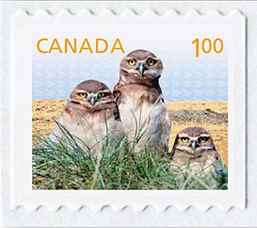 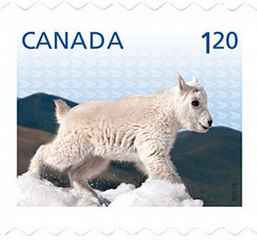 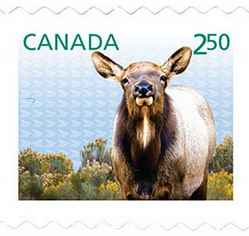 